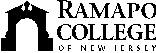 RAMAPO COLLEGE OF NEW JERSEYOffice of Marketing and CommunicationsPress ReleaseNovember 2, 2018Contact:  Angela DaidoneE-mail:  news@ramapo.eduPhone:  201-684-7477Noted Philanthropist, Business Radio Host to Keynote Annual Raciti LectureMAHWAH, N.J. – The Sabrin Center for Free Enterprise at Ramapo College of New Jersey will present the 13th Annual Raciti Memorial Lecture on Monday, November 19. The lecture, titled “Secrets of Exceptional 21st Century Workplaces,” will be held in the Trustees Pavilion at 7 p.m. The event is free and open to the public. The Raciti Memorial Scholarship will be awarded to a Ramapo College economics major prior to the lecture.The keynote speaker is Denver Frederick, noted philanthropist and host of The Business Giving Radio Program. In his talk, Frederick deconstructs and demystifies corporate culture, and shares the secrets of how exceptional organizations promote transparency, recognition and a sense of belonging among team members.Frederick has had 40 years of experience in the world of philanthropy and social good. He was the Chief Development Officer for the restoration of the Statue of Liberty and Ellis Island, helped to direct and manage the 50th Anniversary of the United Nations, worked with Michael J. Fox to start his Parkinson’s Foundation, and pioneered the movement of peer fundraising through his work with the New York City Marathon. He has served as the Executive Director of a number of organizations and has taught at the NYU School of Fundraising Management.  The annual event was established to honor the memory of Sebastian J. Raciti (1934-2003), who, for 31 years, served in various roles that were instrumental in the development of Ramapo College.  Known as Sib, he was a member of the founding faculty and arrived in the College’s second year.Refreshments and registration will begin at 7 p.m.; welcome remarks and presentation of the Raciti Memorial Scholarship is at 7:30 p.m.; lecture begins at 8 p.m.Those wishing to attend should RSVP to msabrin@ramapo.edu by Friday, November 9. For information, visit https://www.ramapo.edu/sabrincenter/. For disability-related accommodations and more information, please call 201-684-7373.###Ramapo College of New Jersey is the state’s premier public liberal arts college. Ranked among the top colleges in the region by College Choice and recognized by, among others, U.S. News & World Report, Kiplinger’s, Princeton Review, Money magazine, Colleges of Distinction and, also designated by Victory Media as a "Military Friendly College," Ramapo College is committed to academic excellence through interdisciplinary and experiential learning, and international and intercultural understanding.Established in 1969, Ramapo College offers bachelor's degrees in the arts, business, humanities, social sciences and the sciences, as well as in professional studies, which include business, education, nursing and social work. In addition, the College offers courses leading to teacher certification at the elementary and secondary levels, and offers graduate programs leading to master’s degrees in Accounting, Business Administration, Educational Technology, Educational Leadership, Nursing, Social Work and Special Education.